ANNUAL HONEY BEE CLASS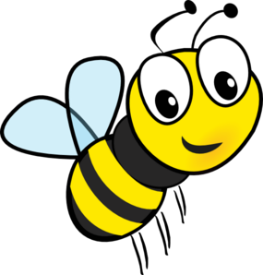 FOR KING GEORGE AND SURROUNDING AREAS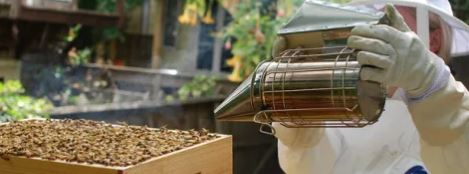 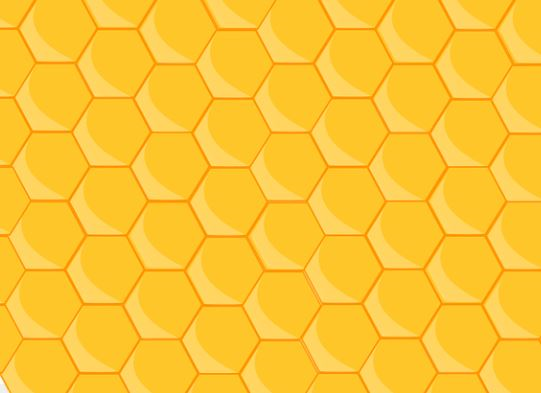 